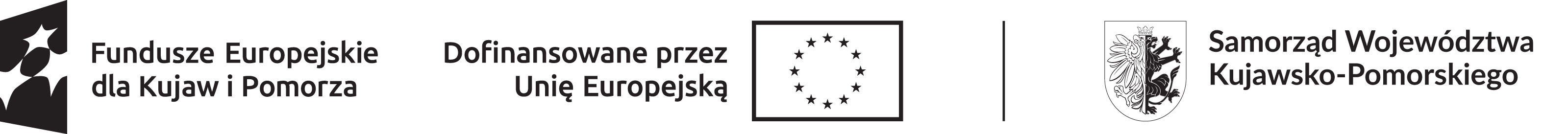 OŚWIADCZENIEwnioskodawcy o sytuacji majątkowej na dzień ………………………………….Ja niżej podpisany	………………………………………….( imię i nazwisko wnioskodawcy)PESEL	…………………………………………zamieszkały	kod	(stałe miejsce zamieszkania)oświadczam, co następuje:1. Posiadam następujące składniki majątkowe stanowiące własność lub współwłasność moją lub współmałżonka:posiadane nieruchomościmaszyny, urządzenia i środki transportuposiadane papiery wartościowe2. Podmiot posiada następujące zobowiązania finansowe - zadłużenie np. wobec banków (w tym kredyty), podmiotów gospodarczych, budżetu państwa, ZUS, osób fizycznych oraz zobowiązania z tytułu udzielonych poręczeń, gwarancji moje i współmałżonka(i) jest następujące:3. Jestem zatrudniony / współwłaścicielem*………………………………………………………………………………………………………………………………………………………………………………………………………………………………………………………………………………………………………………………………………………………………( nazwa i adres zakładu pracy, dokument uprawniający do prowadzenia działalności gospodarczej )Moje przeciętne miesięczne dochody brutto wynoszą:a) z tytułu zatrudnienia	…………………………………………..……złb)  inne dochody	………………………………………………..złkwota:	źródło	dochodu:…………………………………….	………………………………………….…………………………………….	………………………………………….Przeciętne wydatki miesięczne z tytułu czynszu, opłat za energię elektryczną, gaz, itp	…………………………………………….zł.6.Współmałżonek(ka) ……………………………………………………………………………………………….	(imię i nazwisko współmałżonka/i wnioskodawcy ) pesel	……………………………..zamieszkały(a) ……………………………………………………………………………kod	………………	( stałe miejsce zamieszkania )jest zatrudniony(a) / właścicielem*	( nazwa i adres zakładu pracy )…………………………………………………………………………………………………………………………………………………………………………..(dokument uprawniający do prowadzenia działalności gospodarczej)- średnie miesięczne dochody brutto wynoszą:z tytułu zatrudnienia	złinne dochody ……….………………………………………………………………..………………..złkwota:	źródło dochodu:……………………………….. 	……….…………………………………………………………………. 	………………………………………….7.Stan rodzinny wnioskodawcy liczba osób pozostających na utrzymaniu 	8. Łączny dochód miesięczny brutto ( ze wszystkich źródeł ) gospodarstwa domowego wnioskodawcy.........................................................9. Dochód miesięczny brutto przypadający na 1 osobę:	Jestem  świadomy  odpowiedzialności karnej za złożenie fałszywego oświadczenia.……………………………………………………….. 			…………………………………………(podpis wnioskodawcy) 							(podpis współmałżonka wnioskodawcy)Żnin, dnia	Rodzaj, adres nieruchomościNazwiskoWspółwłaści-cielaUdział wnioskodawcy RokzakupuWartośćrynkowaObciążeniehipotekiTyp maszyny, urządzenia, samochodu 
(nr fabryczny, nr rejestracyjny )RokprodukcjiWartość rynkowa 
w tys. złZastaw przewłaszczenie na rzeczNazwaLiczbaCenanominalnaWartośćrynkowaPrzewłaszczenie i zastawy na rzecz	       d)   inny majątek osobisty-opis       d)   inny majątek osobisty-opis       d)   inny majątek osobisty-opis       d)   inny majątek osobisty-opisRodzajWyszczególnienieCena nominalnaWartość rynkowaDobra ruchome wysokiej wartości ponad 10 tys. złDobra ruchome wysokiej wartości ponad 10 tys. złDobra ruchome wysokiej wartości ponad 10 tys. złUdziały wg. ich rodzajów 
(spółki z o.o. i cywilne )Udziały wg. ich rodzajów 
(spółki z o.o. i cywilne )Udziały wg. ich rodzajów 
(spółki z o.o. i cywilne )Podmiot wobec, którego istnieje zobowiązanieKwota zobowiązania/ Miesięczne raty spłaty zadłużeniaKwota pozostała 
do spłatyData powstania zobowiązaniaFormaprawnegozabezpieczeniaDatawygaśnięciazobowiązania